Szanowni Państwo Rodzice i Opiekunowie!        Z ogromną radością powitamy naszych uczniów w Zespole Szkół nr 14 w dniu 1 września 2020 r. Bardzo nam brakowało bezpośredniego kontaktu z naszymi wychowankami oraz Państwem!      Sytuacja epidemiczna w naszym kraju, sprawia, że wszyscy jesteśmy obowiązani przestrzegać zasad higieny i procedury ograniczające ryzyko zarażenia się koronawirusem.    W trosce o naszych uczniów, nauczycieli i pracowników, na podstawie wytycznych MEN, GIS i MZ jako Dyrektor szkoły odpowiedzialny za bezpieczeństwo naszych uczniów, wdrożyłam wiele procedur postępowania i zachowania w sytuacjach szkolnych. Przekazuję je Państwu i uczniom naszej szkoły poprzez dziennik elektroniczny Librus. Bardzo proszę o zapoznanie się z nimi i ścisłe przestrzeganie.     Rok szkolny 2020/2021 rozpoczynamy w formie stacjonarnej, co oznacza, że zajęcia dydaktyczno-wychowawcze i opiekuńcze w chwili obecnej będą prowadzone w obu budynkach przy ul. Szanajcy 5 oraz Szanajcy 17/19 i w obiektach należących do placówki.          Wyciąg z Procedury organizacji pracy szkoły w Zespole Szkół nr 14 w Warszawie w warunkach pandemii COVID-19  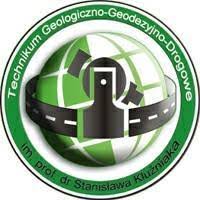 Najważniejsze zalecenia dla rodziców/opiekunów prawnychOsoby z zewnątrz (w tym rodzice/opiekunowie prawni), przebywając na terenie szkoły, zobowiązane są do stosowania środków ochronnych: osłona ust i nosa, rękawiczki jednorazowe lub dezynfekcja rąk. Do szkoły wejść mogą tylko osoby bez widocznych objawów chorobowych sugerujących infekcję dróg oddechowych.Opiekunowie ucznia zobligowani są do podania aktualnych numerów telefonów kontaktowych, a w przypadku zmiany numeru do niezwłocznego poinformowania o tym szkoły. Rodzice/opiekunowie prawni ucznia zobligowani są do aktywowania kont w Librusie i regularnej kontroli dziennika elektronicznego dziecka. W przypadku braku możliwości skontaktowania się z opiekunami ucznia, szkoła podejmie wszelkie dostępne czynności w celu nawiązania kontaktu z osobami upoważnionymi przez rodziców (opiekunów prawnych) do odbioru dziecka. Numery telefonów osób upoważnionych do obioru dziecka, rodzice (opiekunowie prawni) podają na pisemnym upoważnieniu.Pomiaru temperatury ciała dokonuje się w przypadku wystąpienia objawów chorobowych sugerujących infekcję dróg oddechowych lub zakażenie wirusem COVID-19. W przypadku, gdy pomiar temperatury jest równy lub wyższy niż 37,3°C – rodzic/opiekun prawny/osoba upoważniona jest zobligowana do odbioru ucznia ze szkoły. Rodzice/opiekunowie prawni uczniów – wyrażają zgodę na dokonywanie pomiaru temperatury ciała. Zgodę w postaci pisemnych upoważnień, obowiązujących w całym roku szkolnym zbierają wychowawcy klas.Zakrywanie ust i nosa obowiązuje na terenie całej szkoły, z wyjątkiem sal lekcyjnych oraz terenów otwartych np. boisk szkolnych. Uczniowie są zobowiązani zakrywać usta i nos do momentu zajęcia swego miejsca w sali lekcyjnej.Klasy I oraz II wchodzą do budynku szkoły/wychodzą z budynku szkoły wejściem głównym (od ul. Szanajcy). Klasy III oraz IV wchodzą do budynku szkoły/wychodzą z budynku szkoły wejściem zlokalizowanym przy sali gimnastycznej (budynek przy ul. Szanajcy 5/ wejściem zlokalizowanym od strony boiska szkolnego (budynek przy ul. Szanajcy 17/19). Powyższy podział funkcjonuje do godziny 8:30, po tym czasie wszyscy uczniowie wchodzą/wychodzą z budynku szkoły wejściem głównym. Wyznaczone zostają trzy przerwy obiadowe, na pierwszej z nich posiłki będą wydawane tylko uczniom klas I, na drugiej przerwie obiadowej tylko uczniom klas II, a na trzecie przerwie obiadowej uczniom klas III i IV. Poszczególnym klasom przypisane zostaną stałe sale, w których oddziały te będą odbywały większość zajęć. Ponadto uczniowie w obrębie sal lekcyjnych, są zobowiązani do zajmowania stałych miejsc. Miejsca zajmowane przez uczniów wyznacza wychowawca klasy.Każdy nauczyciel zobligowany jest do przygotowania harmonogramu konsultacji indywidualnych i grupowych. Na miarę możliwości, konsultacje dla danej klasy/grupy uczniów będą odbywały się w stałej, przydzielonej do tej klasy/grupy sali. Harmonogram konsultacji zostanie przesłany uczniom za pomocą dziennika elektronicznego.W przypadku, gdy uczeń uchyla się od noszenia, w częściach wspólnych szkoły, maski/przyłbicy zakrywającej usta i nos – pedagog szkolny wzywa rodziców/opiekunów prawnych/osoby upoważnione, którzy mają obowiązek odbioru ucznia ze szkoły. W przypadku, braku możliwości skontaktowania się z rodzicami/opiekunami prawnymi/osobą upoważnioną do odbioru ucznia, do szkoły wzywane są służby (policja, straż miejska) celem podjęcia stosownej interwencji. Jeżeli pracownik szkoły zaobserwuje u ucznia objawy mogące wskazywać na infekcję dróg oddechowych, w tym w szczególności gorączkę, kaszel – uczeń zostanie umieszczony w izolatce, a pracownik szkoły niezwłocznie podejmie próbę powiadomienia rodziców/opiekunów prawnych/osoby upoważnione o konieczności odebrania ucznia ze szkoły (rekomendowany własny środek transportu).Opiekę nad odizolowanym uczniem sprawuje pielęgniarka szkolna lub nauczyciel, z którym uczeń miał zajęcia. Uczniowie są zobligowani do regularnego mycia rąk wodą z mydłem. Powinni to robić szczególnie w następujących sytuacjach:- po przyjściu do szkoły;- przed jedzeniem;- po powrocie ze świeżego powietrza;- po skorzystaniu z toalety.Ograniczono do minimum przychodzenie i przebywanie osób trzecich na terenie szkoły. Osoby takie mogą przebywać tylko w wyznaczonych strefach wydzielonych;Rodzice/opiekunowie prawni po wcześniejszym, telefonicznym umówieniu się na spotkanie z wychowawcą klasy lub innym nauczycielem, w przypadku:a) budynku szkoły przy ul. Szanajcy 5 – oczekują na spotkanie w przedsionku szkoły, a następnie z wychowawcą/innym nauczycielem udają się bezpośrednio do biblioteki szkolnej.b) budynku szkoły przy ul. Szanajcy 17/19 – oczekują na spotkanie w przedsionku szkoły, a następnie z wychowawcą/innym nauczycielem udają się bezpośrednio do sali 17Rodzice/opiekunowie prawni po wcześniejszym, telefonicznym umówieniu się na spotkanie z pedagogiem/psychologiem szkolnym, w przypadku:a) budynku szkoły przy ul. Szanajcy 5 – oczekują na spotkanie w przedsionku szkoły, a następnie z pedagogiem/psychologiem szkolnym udają się bezpośrednio do gabinetu pedagoga.b) budynku szkoły przy ul. Szanajcy 17/19 – oczekują na spotkanie w przedsionku szkoły, a następnie z pedagogiem/psychologiem szkolnym udają się bezpośrednio do gabinetu pedagoga.                                                                                     Dyrektor Zespołu Szkół nr 14                                                                                        Małgorzata Augustowska